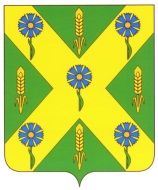 РОССИЙСКАЯ  ФЕДЕРАЦИЯОРЛОВСКАЯ ОБЛАСТЬАДМИНИСТРАЦИЯ НОВОСИЛЬСКОГО РАЙОНАПОСТАНОВЛЕНИЕ_______16.04.2020 г._______						        № ___111___г. НовосильВ соответствии с Указом Губернатора Орловской области  от 03.04.2020 г.  № 156 «О мерах по обеспечению санитарно-эпидемиологического благополучия населения на территории Орловской области в связи с распространением новой коронавирусной инфекции (COVID-19)», письмом Министерства просвещения Российской Федерации от 25.03.2020 г. № СК-207/03 «Об организации питания школьников», администрация Новосильского района  п о с т а н о в л я е т:  1. Произвести замену горячего питания обучающихся, имеющих право на получение бесплатного питания в общеобразовательных учреждениях, продуктовым набором (сухим пайком) в  период дистанционного обучения с 6 по 30 апреля 2020г.2. И.о. начальника отдела общего образования, молодежной политики и спорта администрации Новосильского района Орловской области (Костарева М.В.), директорам муниципальных бюджетных общеобразовательных учреждений Новосильского района организовать для обучающихся муниципальных общеобразовательных Новосильского района (являющихся получателями субсидии из областного бюджета Орловской области на организацию горячего питания обучающихся), в период  дистанционного обучения с 6 по 30 апреля 2020 года, единовременное предоставление продуктового набора (сухого пайка).3. Утвердить рекомендуемый состав продуктового набора (сухого пайка) (приложение 1).4. Утвердить рекомендуемый порядок выдачи продуктового набора (сухого пайка) (приложение 2).5. Контроль за исполнением постановления возложить на заместителя главы администрации Новосильского района по социальным вопросам Змейкову Е.Л.Глава района	                                  А.И. ШалимовОб обеспечении обучающихся, имеющих право на получение бесплатного питания в общеобразовательных учреждениях, продуктовым набором (сухим пайком)  в период дистанционного обучения в связи с распространением новой коронавирусной инфекции (COVID-19)